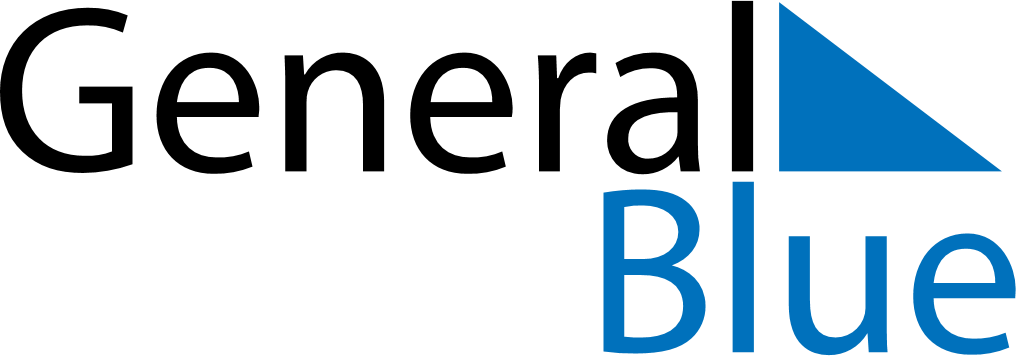 Weekly CalendarNovember 8, 2021 - November 14, 2021Weekly CalendarNovember 8, 2021 - November 14, 2021Weekly CalendarNovember 8, 2021 - November 14, 2021Weekly CalendarNovember 8, 2021 - November 14, 2021Weekly CalendarNovember 8, 2021 - November 14, 2021Weekly CalendarNovember 8, 2021 - November 14, 2021MondayNov 08TuesdayNov 09WednesdayNov 10ThursdayNov 11FridayNov 12SaturdayNov 13SundayNov 14